Naistenpäivän seminaari ja messut 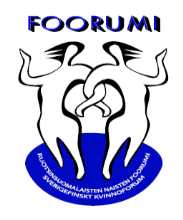 8. maaliskuuta 2015 klo 10.30–16SuomenTukholman instituutti Snickarbacken 2-4 TukholmaHJELMA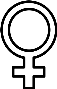 10.30	Naisten päivän seminaarin ja messujen avaus	Anneli Ylijärvi, Foorumin puheenjohtajaJärjestäjät esittäytyvät 11.00          Margareta Huhta johdattaa laulullaan Päivi Istalan esitelmään	Yksi askel eteen, kaksi taakse. Naisliike tasa-arvon edistäjänäPäivi Istala, toimittaja ja kirjailija12.00	Minna Canth - kirjailija ja naisasianainen	Margareta Huhta, draamaopettaja 13.00	Yrittäjät esittelevät palvelujaan ja tuotteitaan, mahdollisuus tutustua messujen tarjontaan	Kahvitauko14.00	Laulu	Margareta uhtaHuhta                    Hän&Hen-projekti14.30          Tasa-arvo - naisten hyvinvointi ja terveys	Leena Laitinen, yleislääketieteen erikoislääkäri16.000	Päätös	Naisten messuilla klo 10.30–16.00, jotka järjestetään samoissa tiloissa naistenpäivän seminaarin kanssa, voi ostaa ruotsinsuomalaisten naisyrittäjien tuotteita ja tutustua heidän palveluihinsa. TERvetuloa!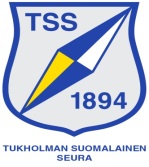 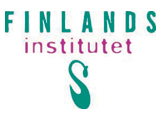 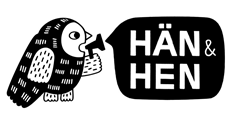 